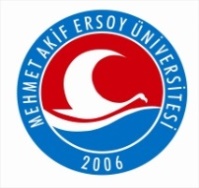 T.C.MEHMET AKİF ERSOY ÜNİVERSİTESİYABANCI DİLLER YÜKSEKOKULUİŞ TANIMLARIGÖREVLİ ADIAdı SoyadıZeynep ÜNEŞGÖREVLİ ADIÜnvanı (Alt İşveren)Büro Sekreteri GÖREVLİ ADIFiili Görev ÜnvanıMüdür Sekreteri/Yazı  İşleri GÖREVLİ ADIBirimiYabancı Diller YüksekokuluGÖREVLİ ADIİlk AmiriYüksekokul SekreteriİŞİN TANIMIİlgili Mevzuat ve Yönetmeliklere uygun olarak personel işlemleri, kurum içi ve kurum dışı yazışmaları yürütmek.GÖREVveSORUMLULUKLARYüksekokul Kurulu ve Yönetim Kuruluna alınacak belgelerin düzenlenmesi,Kurullarda görüşülecek gündem maddelerinin yazılması ve kurul üyelerine toplantıyla ilgi bilgi verilmesi,Yüksekokul Kurulu, Yüksekokul Yönetim Kurulu Kararlarının yazımı, dağıtımının yapılması,Yönetim Kurulu Karar defterlerine yapıştırılması işlemlerinin yapılması, Yüksekokul ders görevlendirme yazışmalarının yapılması ve Yüksekokul Yönetim Kurulunda alınan kararın Rektörlük Makamına gönderilmesi, Rektörlük Makamı Oluru alınacak Yüksekokul Kurulu, Yüksekokul Yönetim Kurulu kararlarının Rektörlük Makamına yazılma işleminin yapılması ve takip edilmesi, Çalışma Esasları ile ilgili plan ve programların yapılması, Kurum dışı gelen evraklar ile ilgili yapılan yazışma işlemlerinin yürütülmesi, Kurum içi veya kurum dışı gelen duyuruların personel/öğrencilere duyurulması,Yüksekokul Müdürüne sekreterlik işlemlerinin yapılması, Yüksekokul birimlerine gerekli olduğu zaman telefon görüşmesi için bağlantı işleminin yapılması,Bağlı olduğu üst yönetici/yöneticileri tarafından verilen diğer işlerin ve işlemlerin yapılması,BECERİ ve YETENEKLERGörev ve sorumlulukları gerçekleştirme ve yerine getirmeONAYLAYANHazırlayanKontrolOnay